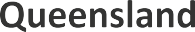 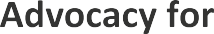 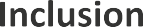 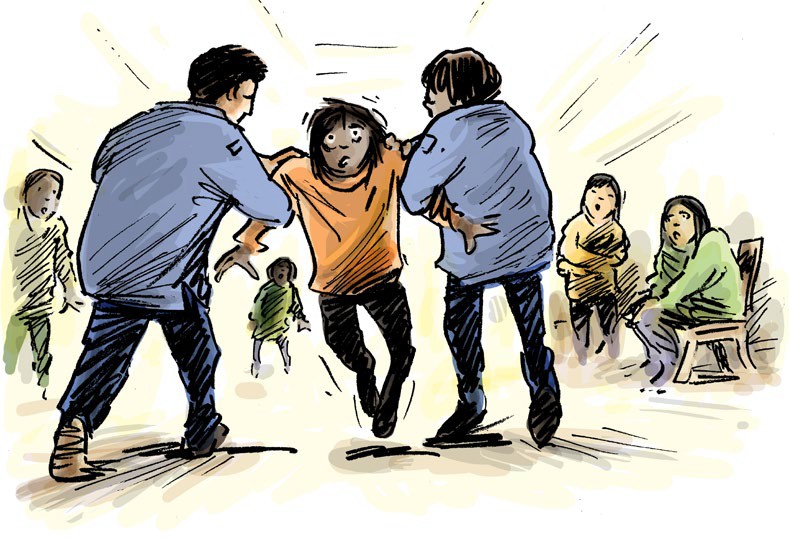 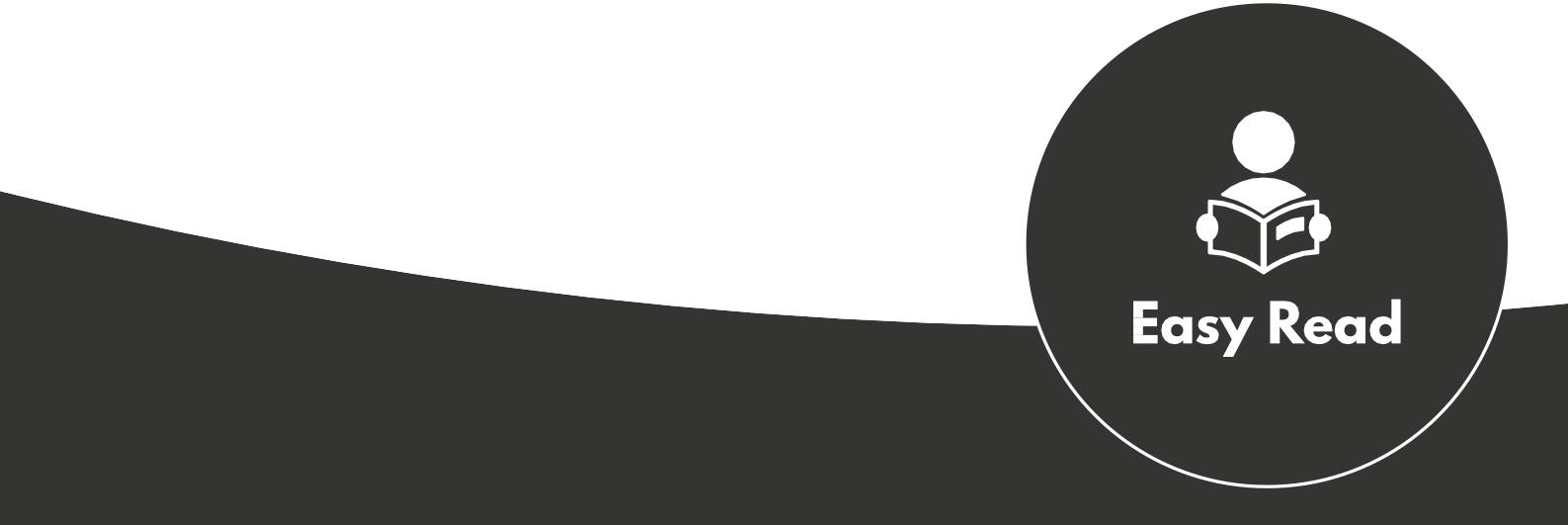 Your rights in the mental health servicewww.qai.org.auContentsAbout this info guide	1What the law says	2Your right to dignity and respect	5Your right not to be alone for a long time	9Your right to good health care	13Your right to ok living and learning areas	15Your right to be safe	17Your right to be heard and supported	19To get more info	21Council for Intellectual Disability made this document Easy Read. Images ©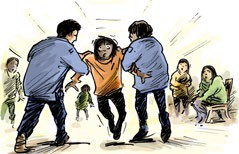 This info guide talks about your rights in the mental health service.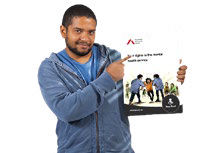 It will help you know what is ok and what is not ok when you get treatment in the mental health service.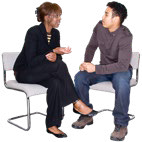 You may get this treatment because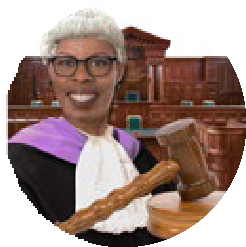 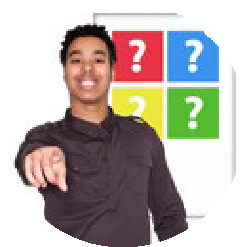 A court said you have toYou chose to.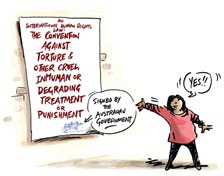 There is a human rights law about the things that are not ok to do to someone.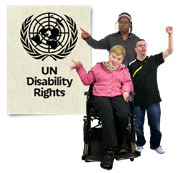 This is an international law.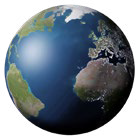 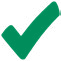 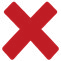 An international law is a law that countries can choose to say yes or no to.This law says there are things that are not ok for the police or mental health staff to do.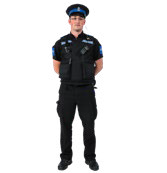 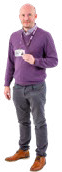 This law says that torture is never ok.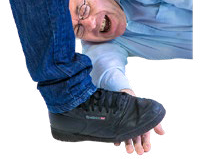 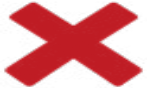 Torture means that someone does very bad things to you.Torture is when someone might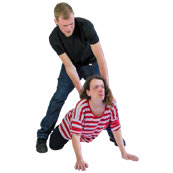 Beat youDo sexual things you do not wantLock you up by yourself for a long time.This law says you must not be treated in a way that makes you feel hurt or ashamed.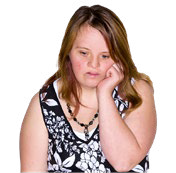 This could be things like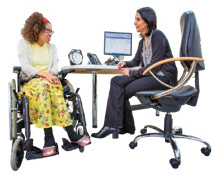 Bullying or scaring youNot giving you health care or disability supportGiving you health care or medication you do not want.The Australian government said yes to this law.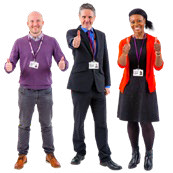 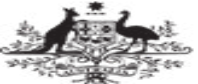 But there are different laws made by each State or Territory government in Australia.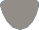 Some of these laws allow people to be treated in ways that the international law says is not ok.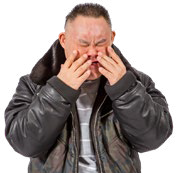 This info guide talks about the international law and your rights.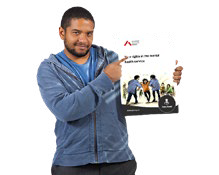 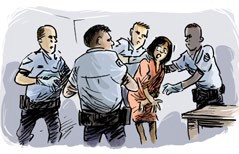 This part talks about dignity and respect.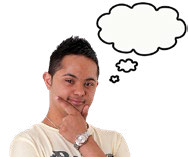 Dignity means in a way that does not make you feel bad or ashamed.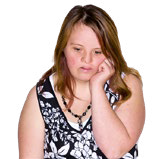 This part will help you know if staff treat you with dignity and respect.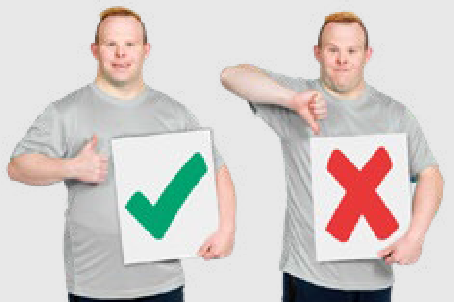 Staff in the service and other people like police must treat you with respect and dignity.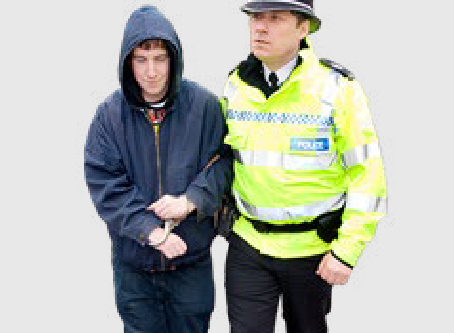 You can ask for someone to help you understand what is happening.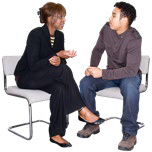 This could be an advocate or a lawyer.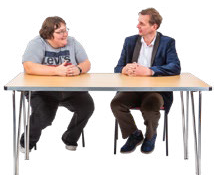 An advocate is someone who helps you speak up.Sometimes staff need to search you to see if you are hiding anything.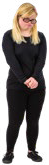 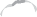 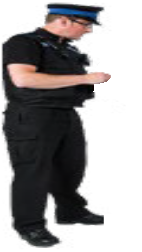 When they search you they will touch your body.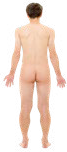 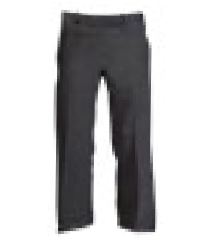 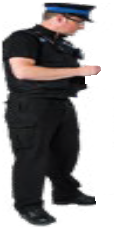 They want to see if you hide something in your clothes.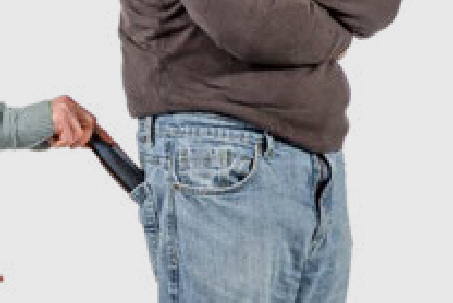 They must tell you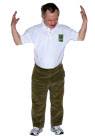 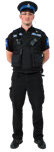 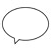 Why they need to search youHow they will do the search.They should respect your wishes such as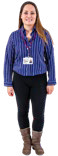 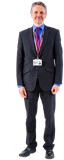 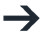 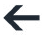 You do not want a woman in the roomYou do not want a man to search you.They should not do anything that could make your mental health worse.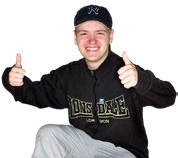 Mental health staff and police are allowed to do a strip search.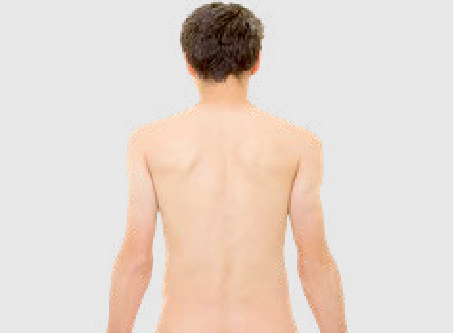 Strip search means they ask you to take some or all of your clothes off.There are some rules staff must follow when they do a strip search.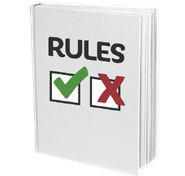 Some rules are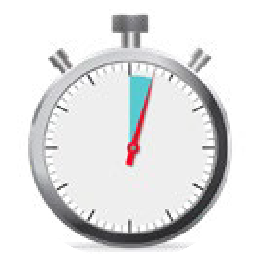 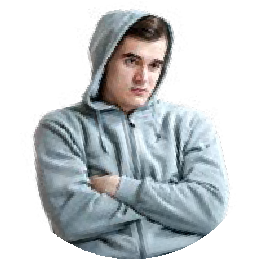 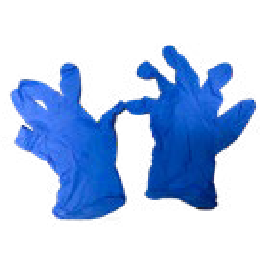 A strip search should be done as quickly as possibleThey must wear gloves to keep everyone safeYou should not feel like they are making fun of you.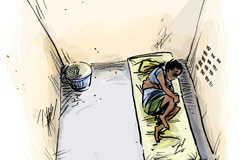 When you are in a mental health service you have the right not to be alone for a long time.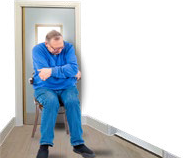 You must not be kept alone because you have a disability.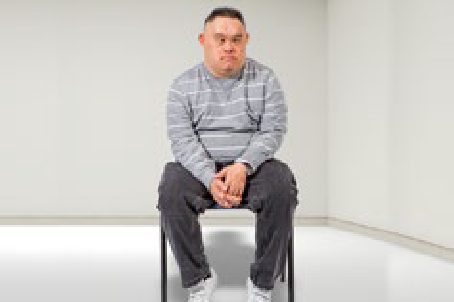 Solitary confinement is when you are kept alone forover 22 hours.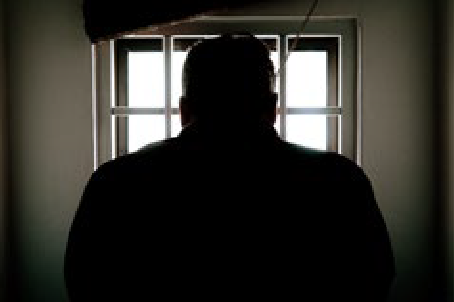 This should only be done as a last option.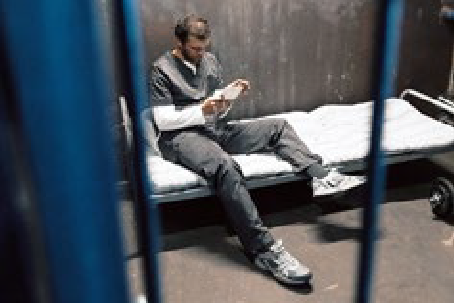 Solitary confinement should be for the shortest time only.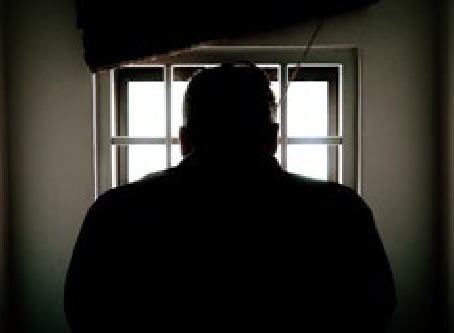 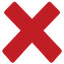 It must not be for more than 15 days in a row.If the staff put you in solitary confinement they should tell you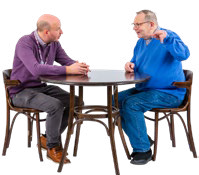 Why they are doing itHow long it will be forWhat you need to do to get out.You should still be allowed to meet with a lawyer or advocate.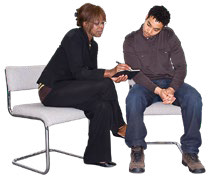 Even if you are in solitary confinement your room should be cleaned.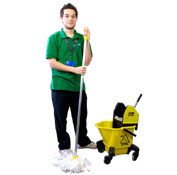 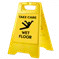 Staff must look after your basic needs. That means that you can always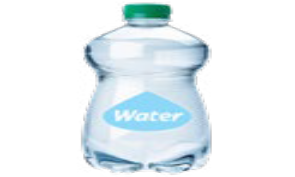 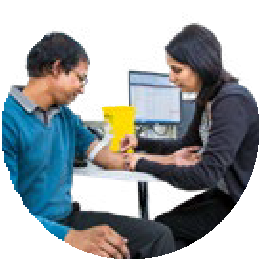 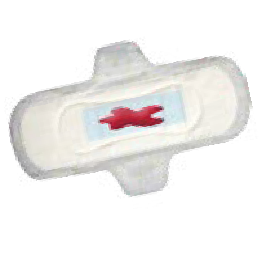 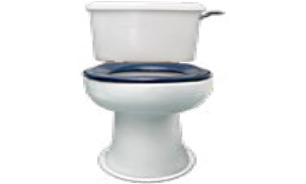 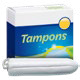 Drink waterUse a toiletHave sanitary products if you have your periodSee a doctor if you are sick or your mental health gets worse.You should be allowed to use an accessible bathroom if you need.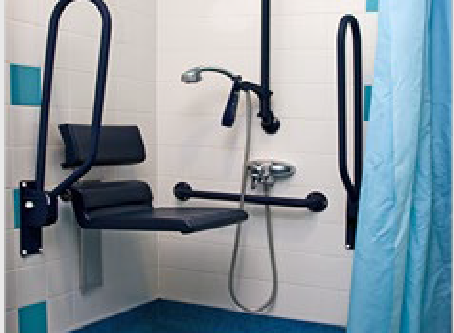 There should be some things for you to do to pass the time.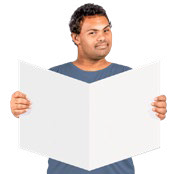 You must be allowed fresh air. This could be going outside.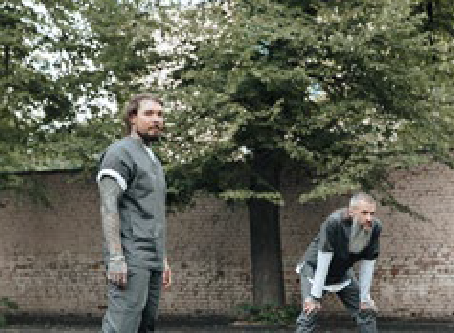 You should get support to move around outside if you need it.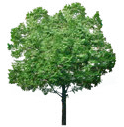 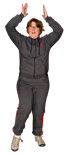 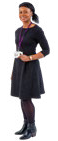 If you have been in solitary confinement think about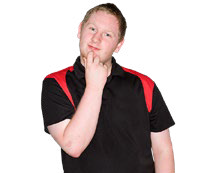 Who did you see?Did you see someone every day?Could you talk to them for a bit?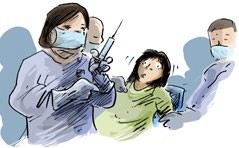 When you are in the mental health service you have the right to get good health care.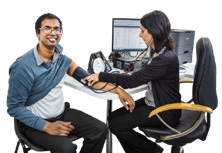 You can still choose what kind of health care you want to get.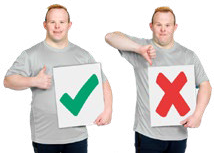 The doctors can only share info about your health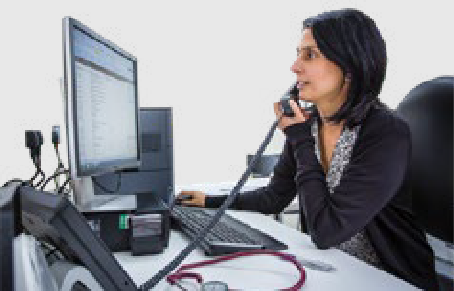 If you say it is okIf it is an emergencyTo keep you safe.You must get the health care and medications you need.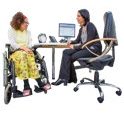 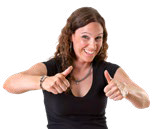 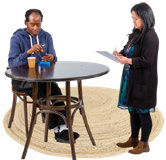 Sometimes a doctor might tell you to take medicine or do a treatment.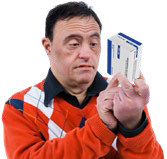 A treatment is something that is meant to make you feel better.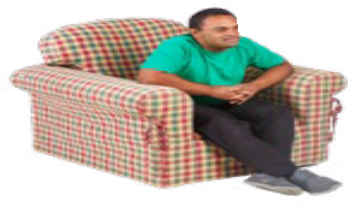 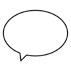 Treatment can be taking medication or talking to someone about how you feel.The doctor must tell you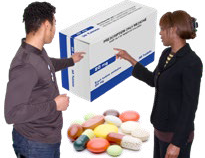 Why you need itHow long you need it.They must get your consent.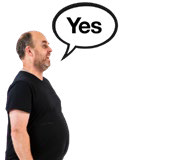 Consent means you say yes to the medication or treatment.You can have help to make a decision to give consent or not.You have the right to ask the doctors if you still need the medication or treatment.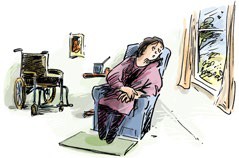 When you are in the mental health service the things around you must be ok to live in.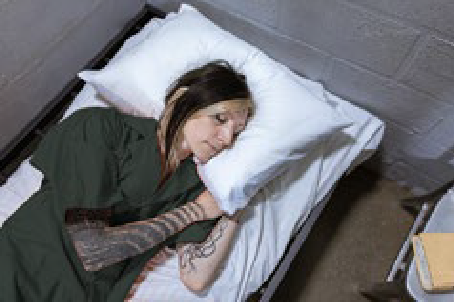 This means you have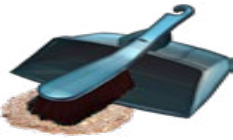 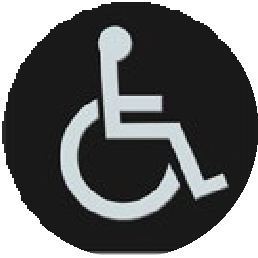 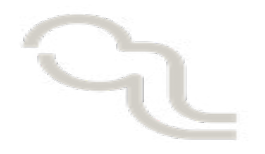 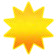 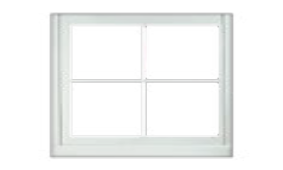 Access to a room and bathroomA clean roomA windowAir that comes into the room.You should get time alone in the bathroom or toilet.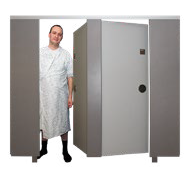 You must also always get good food and drinks.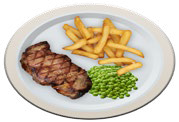 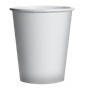 If you share a room with other people it should not be crowded.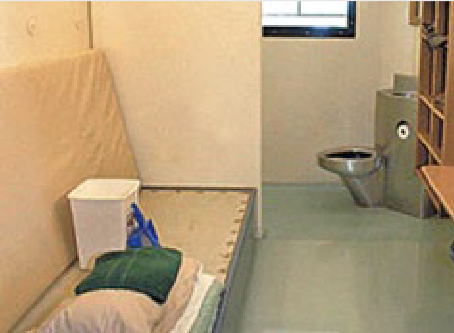 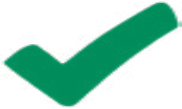 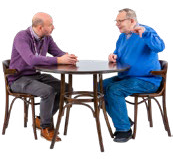 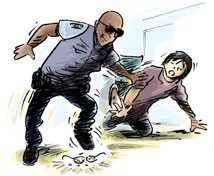 When you are in the mental health service you should not get hurt by anyone.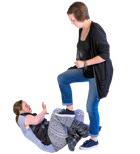 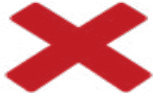 You must get health care straight away if someone hurts you.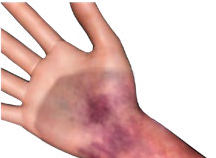 Mental health staff must help you.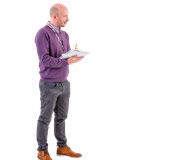 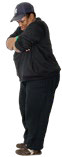 They need to make sure it will not happen again.The mental health staff might use handcuffs or something else to tie your hands together when they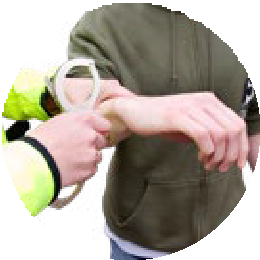 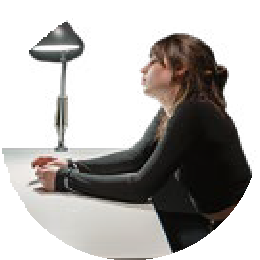 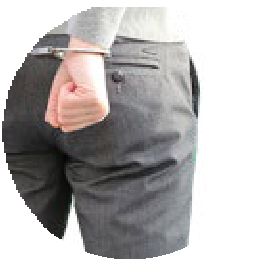 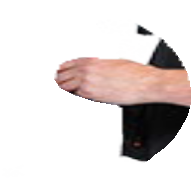 Ask you questionsSearch you.Police are allowed to use handcuffs or ties but only for a short time.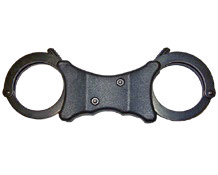 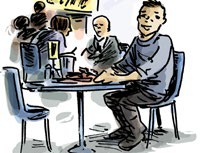 When you are in the mental health service you have the right to get the support you need.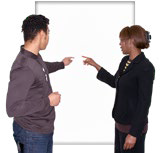 This means support to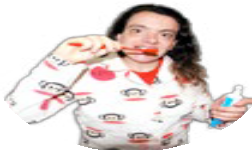 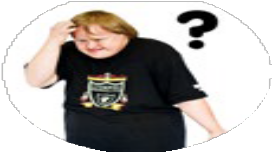 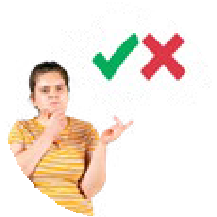 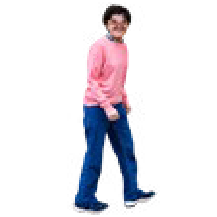 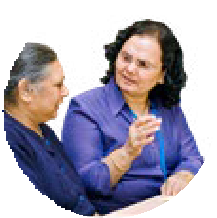 Do everyday tasksUnderstand thingsBe heard and make decisionsTell people what you wantMove around.The mental health staff should ask you what help you need.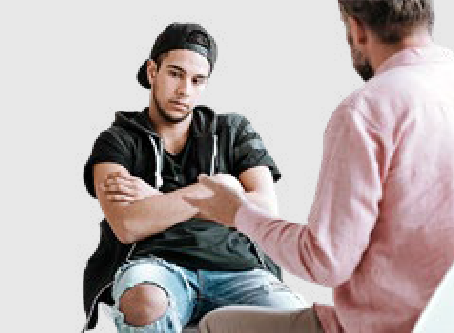 The staff should make a disability support plan you can look at.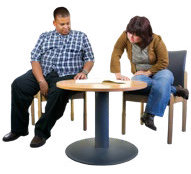 The staff must make sure things in the support plan get done.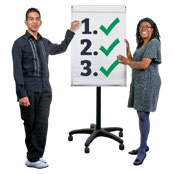 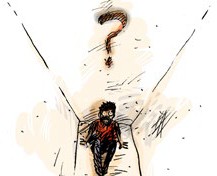 If you want help or to get more information about your rights you can speak to advocate or lawyer.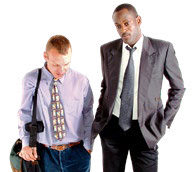 